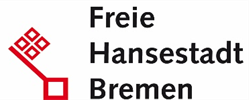 Eine Stärke Bremens mit seinen rund 550.000 in der Stadt lebenden Menschen ist seine Vielfalt: es gibt urbane sowie ländliche Stadtteile, die Nähe zur Weser, moderne Wissenschaftsorte, etliche Parks und Kultureinrichtungen – all das und vieles mehr ist dank der kurzen Wege gut und schnell zu erreichen. Unsere senatorische Behörde ist für Landes- und Kommunalaufgaben der Abteilungen Umwelt, Bau und Verkehr zuständig. Rund 500 Beschäftigte setzen ihr berufliches Können dafür ein, Projekte zu entwickeln und zu steuern, Genehmigungen zu erarbeiten und einen guten, umfassenden Service für die Bürgerinnen und Bürger zu bieten.In der Abteilung 5 „Verkehr“ im Referat 51 „Verkehrsprojekte“ ist zum nächstmöglichen Zeitpunkt die Stelle einer staatlich geprüften Bautechnikerin/ eines staatlich geprüften Bautechnikersfür die Planung von ÖPNV-Projekten Entgeltgruppe 9 TV-L (bis maximal Endstufe 4) / Besoldungsgruppe A 9 Kennziffer 2019/51-8 
zu besetzen.Das Referat Verkehrsprojekte, bestehend aus zurzeit neun Personen, entwickelt teilräumige Verkehrskonzepte und konzeptionelle Fragestellungen aus denen Einzelmaßnahmen im Bereich der Verkehrsplanung abgeleitet werden. Darüber erfolgt hier die Schienenausbauplanung im ÖPNV für Bremen. Im Rahmen der Wohnungsbau- und Gebietsentwicklung der Hansestadt wird das Thema der Erreichbarkeit und Verkehrserschließung seitens des Referates eng mit den Stadtentwicklern begleitet. Das im Referat angesiedelte Team Nahmobilität verfolgt und begleitet dabei die verkehrlichen Fragestellungen rund um den Rad- und Fußverkehr. Neben diesen verkehrsplanerischen Themen ist auch das Baustellenmanagement im Referat angesiedelt.Wir freuen uns auf Ihre Bewerbung, wenn Sie eine motivierte, team- und dienstleistungsorientierte Person sind, die eigene Ideen einbringt und Interesse an den folgenden Aufgaben hat:Erstellung technischer Planunterlagen, Entwurfs- und Detailplänen mittels eines CAD-ProgrammsKoordinierung und Abstimmung der Planunterlagen mit den verantwortlichen Ingenieuren unter Einhaltung von planerischen, gestalterischen und terminlichen VorgabenVorbereitende und unterstützende Tätigkeit im Rahmen von ProjektenÖrtliche Bestandsaufnahmen, Massenermittlungen und allgemeine technische BüroarbeitEigenständiges strukturieren, archivieren und Verwalten von Planunterlagen und DatenSie bringen mit: eine abgeschlossene Ausbildung zum staatlich geprüften Bautechniker/-in mit dem Schwerpunkt Tiefbau (Verkehrsplanung, HOAI) oder mehrjährige einschlägige Berufserfahrung für den Bereich Straßenplanung/ ÖPNV-Straßenbahn-Planung mit den Grundlagen eines Bauzeichners/ einer Bauzeichnerinversierter Umgang und Anwendung von CAD-Programmenwünschenswert sind Kenntnisse im Umgang mit GrafikprogrammenDarüber hinaus erwarten wir von Ihnen:ausgeprägte Kommunikationsfähigkeit sowie Dienstleistungsorientierung, gute Deutschkenntnisse auf dem Niveau B 2 nach dem Gemeinsamen Europäischen Referenzrahmen Organisationsgeschick und ein effizienter sowie kooperativer Arbeitsstil Das können Sie von uns erwarten:einen unbefristeten und zukunftssicheren Arbeitsplatz im öffentlichen Dienst flexible Arbeitszeiten sowie Angebote zur Vereinbarkeit von Beruf und Familieberufliche Entwicklungsmöglichkeiten durch Fort- und Weiterbildunggezielte Programme zur Gesundheitsförderung, u. a. ein Angebot für eine Firmenfitness-Mitgliedschaftein gefördertes Jobticket des öffentlichen PersonennahverkehrsFür telefonische Auskünfte stehen Ihnen die Referatsleiterin Frau Gerber (Tel.:0421/361-14486) sowie Frau Eilers vom Bewerbermanagement (Tel.:0421/361-12029) gerne zur Verfügung. Bewerbungshinweise:Teilzeitarbeit ist grundsätzlich möglich. Einzelheiten sind ggf. mit der Dienststelle zu vereinbaren. Um die Unterrepräsentanz von Frauen in diesem Bereich abzubauen, sind Frauen bei gleicher Qualifikation wie ihre männlichen Mitbewerber vorrangig zu berücksichtigen, sofern nicht in der Person eines Mitbewerbers liegende Gründe überwiegen. Frauen werden deshalb ausdrücklich aufgefordert, sich zu bewerben.Schwerbehinderten Menschen wird bei im Wesentlichen gleicher fachlicher und persönlicher Eignung der Vorrang gegeben. Bewerbungen von Menschen mit Migrationshintergrund werden begrüßt. Wir bitten Sie, uns von Ihren Bewerbungsunterlagen nur Kopien (keine Mappen) einzureichen; sie werden bei erfolgloser Bewerbung nach Abschluss des Auswahlverfahrens unter Berücksichtigung des § 15 Allgemeines Gleichbehandlungsgesetz vernichtet. Haben wir Ihr Interesse geweckt?Dann richten Sie bitte Ihre aussagefähige Bewerbung (gerne auch per E-Mail und zusammengefasst als ein einzelnes pdf-Dokument) mit einem aktuellen Zeugnis bzw. einer aktuellen Beurteilung (nicht älter als ein Jahr) unter Angabe der Kennziffer 2019/51-8 innerhalb von drei Wochen nach Veröffentlichung dieser Ausschreibung an Performa Nord				Bewerbermanagement			Schillerstr. 1					28195 BremenEmail: bewerbermanagement@performanord.bremen.de